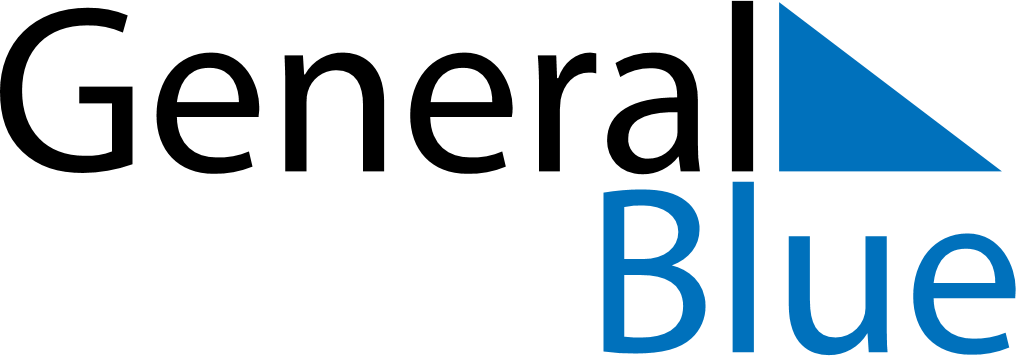 May 2018May 2018May 2018May 2018United KingdomUnited KingdomUnited KingdomMondayTuesdayWednesdayThursdayFridaySaturdaySaturdaySunday12345567891011121213Early May bank holiday1415161718191920212223242526262728293031Spring bank holiday